TANTÁRGYI ADATLAPTantárgyleírásAlapadatokTantárgy neve (magyarul, angolul)  ● Azonosító (tantárgykód)BMEEPA tantárgy jellegeKurzustípusok és óraszámokTanulmányi teljesítményértékelés (minőségi értékelés) típusaKreditszám TantárgyfelelősTantárgyat gondozó oktatási szervezeti egységA tantárgy weblapja A tantárgy oktatásának nyelve A tantárgy tantervi szerepe, ajánlott féléveKözvetlen előkövetelmények Erős előkövetelmény:Gyenge előkövetelmény:Párhuzamos előkövetelmény:Kizáró feltétel (nem vehető fel a tantárgy, ha korábban teljesítette az alábbi tantárgyak vagy tantárgycsoportok bármelyikét):A tantárgyleírás érvényességeJóváhagyta az Építészmérnöki Kar Tanácsa, érvényesség kezdete Célkitűzések és tanulási eredmények Célkitűzések Tanulási eredmények A tantárgy sikeres teljesítésével elsajátítható kompetenciákTudásKépességAttitűdÖnállóság és felelősségOktatási módszertan Tanulástámogató anyagokSzakirodalomJegyzetek Letölthető anyagok A tantárgy tematikájaAz előadások tematikájaáltalános ismertető · 2D pont- és távolságmegadás · 2D rajzolássegítők · szerkesztési alapismeretek · elemkiválasztás · általános elemtulajdonságok · fóliák kezelésének alapelveiblokk-kezelés elvei · blokktípusok · fóliarendszerek elvei · dinamikus és attribútumos blokkok · feliratozás, kótázás, stílusok · modell- és papírtér, nézetablakok, lépték3D nézetek, vetületek kezelése · 3D megjelenítésmódok · 3D pont- és távolságmegadás · koordinátarendszerek definiálása, használata · 2D és 3D rajzelemek, parancsok · 3D rajzolássegítők3D modelltípusok alapelvei, használata, sajátosságai · makrók, szkriptek, programok alapjaidokumentációkészítés CAD rendszerrel · információ-átadás jellemző típusai renderelés alapjaiA gyakorlatok tematikája2D rajzolás és szerkesztés alapjai · tárgyraszter módok · 2D rajzolássegítők · elemkiválasztás2D méret- és pontmegadás · 2D koordinátarendszerek fóliakezelés · rajzelem-attribútumok · kótázás és feliratozásblokkok kezelése · fóliarendszerek · szövegstílusokpapír- és modelltér · nézetablakok kezelése · rajzi lépték3D modellezés alapjai · 3D nézetek és megjelenítésmódok3D koordinátarendszerek · felhasználói koordinátarendszer használata · pontszűrőkösszetett tömegmodell · 3D primitívek létrehozása · Boole-műveletek 3D modellek dokumentálása · papírtéri vetületek · kótázás papírtérbenTantárgyKövetelmények A Tanulmányi teljesítmény ellenőrzése ÉS értékeléseÁltalános szabályok Teljesítményértékelési módszerekTeljesítményértékelések részaránya a minősítésbenÉrdemjegy megállapítás Javítás és pótlás A tantárgy elvégzéséhez szükséges tanulmányi munka Jóváhagyás és érvényességJóváhagyta az Építészmérnöki Kar Tanácsa, érvényesség kezdete 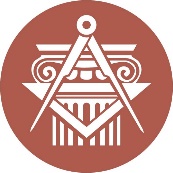 BUDAPESTI MŰSZAKI ÉS GAZDASÁGTUDOMÁNYI EGYETEMÉPÍTÉSZMÉRNÖKI KARkurzustípusheti óraszámjellegelőadás (elmélet)gyakorlatlaboratóriumi gyakorlatneve:beosztása:elérhetősége:tevékenységóra / félévrészvétel a kontakt tanórákonfélévközi készülés a gyakorlatokrafelkészülés a teljesítményértékelésekreházi feladatok elkészítésekijelölt írásos tananyag önálló elsajátításavizsgafelkészülésösszesen:∑ 